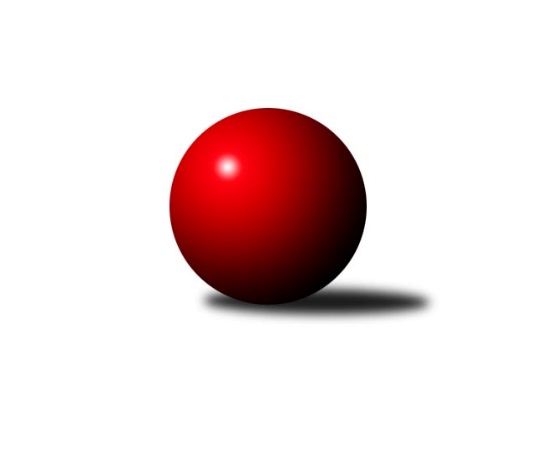 Č.17Ročník 2014/2015	21.2.2015Nejlepšího výkonu v tomto kole: 2501 dosáhlo družstvo: KK Zábřeh  ˝C˝Krajský přebor OL  2014/2015Výsledky 17. kolaSouhrnný přehled výsledků:TJ Kovohutě Břidličná ˝A˝	- KK Šumperk ˝B˝	5:3	2376:2354	7.5:4.5	21.2.TJ Tatran Litovel	- KKŽ Šternberk ˝A˝	3:5	2434:2440	6.0:6.0	21.2.KK Zábřeh  ˝C˝	- KK Jiskra Rýmařov ˝B˝	6:2	2501:2497	6.0:6.0	21.2.SKK Jeseník ˝B˝	- KK PEPINO Bruntál 	5:3	2432:2333	9.0:3.0	21.2.TJ Horní Benešov ˝D˝	- TJ Sokol Mohelnice	2:6	2375:2439	4.0:8.0	21.2.TJ Kovohutě Břidličná ˝B˝	- TJ Horní Benešov ˝C˝	2.5:5.5	2378:2393	5.0:7.0	21.2.Tabulka družstev:	1.	TJ Kovohutě Břidličná ˝A˝	17	14	0	3	92.5 : 43.5 	123.0 : 81.0 	 2516	28	2.	TJ Sokol Mohelnice	17	11	2	4	77.0 : 59.0 	113.0 : 91.0 	 2434	24	3.	KK Šumperk ˝B˝	17	11	0	6	79.0 : 57.0 	108.5 : 95.5 	 2476	22	4.	KK Zábřeh  ˝C˝	17	9	3	5	74.5 : 61.5 	99.5 : 104.5 	 2407	21	5.	KKŽ Šternberk ˝A˝	17	10	0	7	75.0 : 61.0 	112.0 : 92.0 	 2385	20	6.	TJ Kovohutě Břidličná ˝B˝	17	9	1	7	73.0 : 63.0 	112.5 : 91.5 	 2404	19	7.	TJ Horní Benešov ˝C˝	17	8	0	9	65.5 : 70.5 	93.5 : 110.5 	 2417	16	8.	KK Jiskra Rýmařov ˝B˝	17	6	2	9	64.0 : 72.0 	104.5 : 99.5 	 2438	14	9.	KK PEPINO Bruntál	17	6	0	11	61.0 : 75.0 	87.0 : 117.0 	 2362	12	10.	TJ Tatran Litovel	17	6	0	11	60.0 : 76.0 	90.5 : 113.5 	 2345	12	11.	SKK Jeseník ˝B˝	17	5	0	12	50.5 : 85.5 	93.0 : 111.0 	 2354	10	12.	TJ Horní Benešov ˝D˝	17	3	0	14	44.0 : 92.0 	87.0 : 117.0 	 2360	6Podrobné výsledky kola:	 TJ Kovohutě Břidličná ˝A˝	2376	5:3	2354	KK Šumperk ˝B˝	Jiří Procházka	 	 209 	 193 		402 	 1:1 	 428 	 	208 	 220		Martin Mikulič	Leoš Řepka	 	 200 	 194 		394 	 1:1 	 397 	 	192 	 205		Martin Sedlář	Čestmír Řepka	 	 185 	 182 		367 	 1:1 	 370 	 	178 	 192		Miroslav Mrkos	Jiří Večeřa	 	 179 	 199 		378 	 2:0 	 356 	 	168 	 188		Michal Strachota	Tomáš Fiury	 	 201 	 228 		429 	 1.5:0.5 	 414 	 	201 	 213		Jaroslav Vymazal	Ivo Mrhal ml. ml.	 	 209 	 197 		406 	 1:1 	 389 	 	188 	 201		Pavel Heinischrozhodčí: Nejlepší výkon utkání: 429 - Tomáš Fiury	 TJ Tatran Litovel	2434	3:5	2440	KKŽ Šternberk ˝A˝	Stanislav Brosinger	 	 226 	 208 		434 	 1:1 	 391 	 	170 	 221		Jaromír Vémola	Ludvík Vymazal	 	 161 	 196 		357 	 0:2 	 427 	 	208 	 219		Petr Pick	Miroslav Sigmund	 	 231 	 195 		426 	 1:1 	 403 	 	201 	 202		Pavel Ďuriš st.	Jaromír Janošec	 	 226 	 207 		433 	 2:0 	 401 	 	198 	 203		Pavel Ďuriš ml.	Jiří Kráčmar	 	 202 	 177 		379 	 1:1 	 402 	 	196 	 206		Pavel Smejkal	Jaroslav Vidim	 	 200 	 205 		405 	 1:1 	 416 	 	212 	 204		Emil Pickrozhodčí: Nejlepší výkon utkání: 434 - Stanislav Brosinger	 KK Zábřeh  ˝C˝	2501	6:2	2497	KK Jiskra Rýmařov ˝B˝	Martin Vitásek	 	 216 	 208 		424 	 1:1 	 405 	 	192 	 213		Jana Ovčačíková	Jiří Karafiát	 	 216 	 213 		429 	 2:0 	 398 	 	198 	 200		Michal Ihnát	Miroslav Štěpán	 	 233 	 201 		434 	 1:1 	 427 	 	219 	 208		Martin Mikeska	Václav Čamek	 	 212 	 204 		416 	 1:1 	 419 	 	209 	 210		Věra Tomanová	Miroslav Bodanský	 	 183 	 193 		376 	 0:2 	 427 	 	230 	 197		Petr Chlachula	František Langer	 	 204 	 218 		422 	 1:1 	 421 	 	211 	 210		Josef Mikeskarozhodčí: Nejlepší výkon utkání: 434 - Miroslav Štěpán	 SKK Jeseník ˝B˝	2432	5:3	2333	KK PEPINO Bruntál 	Vladimír Moravec	 	 220 	 182 		402 	 1:1 	 424 	 	217 	 207		Jan Mlčák	Rostislav Cundrla	 	 226 	 217 		443 	 2:0 	 356 	 	181 	 175		Martin Kaduk	Eva Křápková	 	 198 	 207 		405 	 1:1 	 430 	 	226 	 204		Tomáš Janalík	Miroslav Setinský	 	 205 	 193 		398 	 2:0 	 359 	 	177 	 182		Zdeněk Hudec	Alena Vrbová	 	 189 	 212 		401 	 1:1 	 418 	 	224 	 194		František Ocelák	Jana Fousková	 	 196 	 187 		383 	 2:0 	 346 	 	171 	 175		Pavel Dvořákrozhodčí: Nejlepší výkon utkání: 443 - Rostislav Cundrla	 TJ Horní Benešov ˝D˝	2375	2:6	2439	TJ Sokol Mohelnice	Zdeňka Habartová	 	 190 	 187 		377 	 0:2 	 396 	 	194 	 202		Dagmar Jílková	Zdeněk Kment	 	 230 	 196 		426 	 1:1 	 412 	 	189 	 223		Zdeněk Sobota	Zdeněk Smrža	 	 192 	 222 		414 	 1:1 	 416 	 	203 	 213		Zdeněk Šebesta	Jindřich Dankovič	 	 159 	 186 		345 	 0:2 	 378 	 	191 	 187		Jaroslav Jílek	Petr Dankovič ml.	 	 203 	 207 		410 	 1:1 	 406 	 	209 	 197		Tomáš Potácel	Zbyněk Tesař	 	 217 	 186 		403 	 1:1 	 431 	 	212 	 219		Rostislav Krejčírozhodčí: Nejlepší výkon utkání: 431 - Rostislav Krejčí	 TJ Kovohutě Břidličná ˝B˝	2378	2.5:5.5	2393	TJ Horní Benešov ˝C˝	Zdeněk Fiury st. st.	 	 212 	 184 		396 	 1:1 	 407 	 	206 	 201		Jaromír Hendrych st.	Petr Otáhal	 	 195 	 199 		394 	 1:1 	 393 	 	190 	 203		Michal Rašťák	Miloslav Krchov	 	 180 	 196 		376 	 0:2 	 395 	 	188 	 207		Aneta Kubešová	Zdeněk Chmela st. st.	 	 193 	 194 		387 	 1:1 	 387 	 	187 	 200		David Láčík	Zdeněk Chmela ml. ml.	 	 192 	 198 		390 	 0:2 	 407 	 	198 	 209		Miloslav Petrů	Zdeněk Fiury ml. ml.	 	 203 	 232 		435 	 2:0 	 404 	 	187 	 217		Luděk Zemanrozhodčí: Nejlepší výkon utkání: 435 - Zdeněk Fiury ml. ml.Pořadí jednotlivců:	jméno hráče	družstvo	celkem	plné	dorážka	chyby	poměr kuž.	Maximum	1.	Ivo Mrhal ml.  ml.	TJ Kovohutě Břidličná ˝A˝	440.85	301.8	139.0	5.0	6/7	(470)	2.	Jaroslav Vymazal 	KK Šumperk ˝B˝	434.65	294.1	140.5	3.7	8/8	(481)	3.	Zdeněk Fiury ml.  ml.	TJ Kovohutě Břidličná ˝B˝	429.02	296.1	132.9	4.2	6/7	(463)	4.	Leoš Řepka 	TJ Kovohutě Břidličná ˝A˝	428.32	291.8	136.5	6.2	6/7	(450)	5.	Věra Tomanová 	KK Jiskra Rýmařov ˝B˝	428.25	297.0	131.3	4.0	8/10	(455)	6.	Pavel Heinisch 	KK Šumperk ˝B˝	426.46	293.8	132.6	5.2	8/8	(452)	7.	Rostislav Krejčí 	TJ Sokol Mohelnice	426.44	288.5	137.9	5.9	8/9	(491)	8.	Čestmír Řepka 	TJ Kovohutě Břidličná ˝A˝	425.70	293.4	132.3	4.9	7/7	(468)	9.	Pavel Ďuriš ml. 	KKŽ Šternberk ˝A˝	425.56	292.1	133.4	5.3	9/9	(470)	10.	Zdeněk Sobota 	TJ Sokol Mohelnice	422.63	288.0	134.6	6.1	6/9	(464)	11.	Petr Chlachula 	KK Jiskra Rýmařov ˝B˝	419.50	291.2	128.3	6.7	10/10	(448)	12.	Ľudovit Kumi 	TJ Sokol Mohelnice	419.17	288.7	130.5	6.8	6/9	(450)	13.	Luděk Zeman 	TJ Horní Benešov ˝C˝	417.04	287.4	129.6	6.0	6/8	(472)	14.	Petr Pick 	KKŽ Šternberk ˝A˝	416.06	290.2	125.8	6.5	9/9	(452)	15.	Martin Mikeska 	KK Jiskra Rýmařov ˝B˝	415.70	285.5	130.2	8.5	10/10	(441)	16.	Zdeněk Smrža 	TJ Horní Benešov ˝D˝	415.06	291.8	123.3	6.9	7/8	(459)	17.	Jan Doseděl 	TJ Kovohutě Břidličná ˝A˝	414.34	283.4	130.9	5.8	7/7	(442)	18.	Martin Mikulič 	KK Šumperk ˝B˝	413.43	287.2	126.2	6.7	7/8	(443)	19.	Tomáš Janalík 	KK PEPINO Bruntál 	412.81	282.2	130.6	6.1	6/9	(436)	20.	Zdeněk Fiury st.  st.	TJ Kovohutě Břidličná ˝B˝	411.93	286.2	125.7	5.7	6/7	(440)	21.	Jiří Procházka 	TJ Kovohutě Břidličná ˝A˝	411.04	290.5	120.6	6.8	7/7	(438)	22.	Petr Dankovič ml. 	TJ Horní Benešov ˝D˝	410.61	281.0	129.6	6.6	7/8	(445)	23.	Jaromír Janošec 	TJ Tatran Litovel	409.90	279.6	130.3	5.1	7/7	(454)	24.	Josef Mikeska 	KK Jiskra Rýmařov ˝B˝	409.66	284.7	124.9	5.6	8/10	(450)	25.	Michal Strachota 	KK Šumperk ˝B˝	408.86	283.4	125.4	7.3	8/8	(437)	26.	Miroslav Bodanský 	KK Zábřeh  ˝C˝	407.42	285.7	121.7	6.1	8/8	(477)	27.	Jaromír Hendrych st. 	TJ Horní Benešov ˝C˝	406.88	282.7	124.2	8.4	8/8	(438)	28.	David Láčík 	TJ Horní Benešov ˝C˝	406.50	274.6	131.9	6.2	7/8	(446)	29.	Jiří Večeřa 	TJ Kovohutě Břidličná ˝A˝	406.47	284.9	121.6	6.7	5/7	(418)	30.	Zdeněk Chmela ml.  ml.	TJ Kovohutě Břidličná ˝B˝	406.25	284.2	122.1	6.3	7/7	(433)	31.	Jiří Karafiát 	KK Zábřeh  ˝C˝	406.17	285.2	121.0	8.5	7/8	(454)	32.	Miloslav Petrů 	TJ Horní Benešov ˝C˝	404.91	287.1	117.8	9.0	7/8	(448)	33.	Jana Fousková 	SKK Jeseník ˝B˝	404.86	282.1	122.8	7.7	6/8	(444)	34.	Aneta Kubešová 	TJ Horní Benešov ˝C˝	404.31	279.2	125.1	7.3	7/8	(471)	35.	Michael Dostál 	TJ Horní Benešov ˝D˝	403.98	279.5	124.5	5.3	8/8	(446)	36.	Jan Mlčák 	KK PEPINO Bruntál 	403.53	281.4	122.2	8.4	8/9	(424)	37.	Miroslav Štěpán 	KK Zábřeh  ˝C˝	402.62	286.6	116.0	7.1	8/8	(452)	38.	Dagmar Jílková 	TJ Sokol Mohelnice	402.45	289.4	113.1	8.0	8/9	(471)	39.	Ludvík Vymazal 	TJ Tatran Litovel	402.43	277.7	124.7	7.3	7/7	(472)	40.	Miroslav Mrkos 	KK Šumperk ˝B˝	401.65	281.3	120.4	7.4	8/8	(438)	41.	Tomáš Potácel 	TJ Sokol Mohelnice	401.49	279.2	122.2	6.8	9/9	(491)	42.	František Ocelák 	KK PEPINO Bruntál 	400.19	277.4	122.8	5.7	8/9	(427)	43.	Jiří Kráčmar 	TJ Tatran Litovel	399.85	282.0	117.9	7.3	5/7	(441)	44.	Milan Vymazal 	KK Šumperk ˝B˝	399.67	284.9	114.7	7.9	7/8	(427)	45.	Václav Čamek 	KK Zábřeh  ˝C˝	399.63	284.6	115.1	7.7	8/8	(433)	46.	Michal Rašťák 	TJ Horní Benešov ˝C˝	397.58	281.8	115.7	7.8	8/8	(462)	47.	Emil Pick 	KKŽ Šternberk ˝A˝	397.21	277.8	119.4	9.0	7/9	(431)	48.	Stanislav Brosinger 	TJ Tatran Litovel	395.91	277.0	118.9	5.8	6/7	(472)	49.	Alena Vrbová 	SKK Jeseník ˝B˝	394.68	277.5	117.1	8.6	6/8	(436)	50.	Josef Veselý 	TJ Kovohutě Břidličná ˝B˝	394.25	280.6	113.6	8.8	6/7	(452)	51.	Zdeněk Šebesta 	TJ Sokol Mohelnice	393.98	280.1	113.9	9.0	9/9	(452)	52.	Miloslav Krchov 	TJ Kovohutě Břidličná ˝B˝	391.15	276.0	115.1	8.7	6/7	(443)	53.	Jaroslav Jílek 	TJ Sokol Mohelnice	390.83	281.7	109.1	10.2	9/9	(451)	54.	Zdeněk Chmela st.  st.	TJ Kovohutě Břidličná ˝B˝	390.36	272.1	118.2	6.5	6/7	(432)	55.	Petr Otáhal 	TJ Kovohutě Břidličná ˝B˝	389.95	272.0	117.9	6.9	6/7	(425)	56.	Marek Bilíček 	TJ Horní Benešov ˝D˝	389.39	269.8	119.6	5.4	6/8	(449)	57.	Miloslav Kovář 	SKK Jeseník ˝B˝	389.02	274.3	114.8	7.3	8/8	(448)	58.	Richard Janalík 	KK PEPINO Bruntál 	388.55	274.7	113.8	9.2	6/9	(407)	59.	Michal Ihnát 	KK Jiskra Rýmařov ˝B˝	388.22	272.7	115.5	9.5	9/10	(448)	60.	Miroslav Sigmund 	TJ Tatran Litovel	387.10	269.1	118.0	7.6	6/7	(444)	61.	Josef Novotný 	KK PEPINO Bruntál 	385.97	275.3	110.7	8.4	7/9	(404)	62.	Martin Kaduk 	KK PEPINO Bruntál 	385.90	274.1	111.8	11.2	6/9	(427)	63.	Pavel Ďuriš st. 	KKŽ Šternberk ˝A˝	384.82	273.8	111.0	10.0	9/9	(403)	64.	František Langer 	KK Zábřeh  ˝C˝	384.79	271.8	113.0	8.3	7/8	(440)	65.	Zdeňka Habartová 	TJ Horní Benešov ˝D˝	384.28	276.0	108.2	10.2	8/8	(425)	66.	Pavel Dvořák 	KK PEPINO Bruntál 	382.28	270.1	112.2	9.5	8/9	(423)	67.	Jiří Polášek 	KK Jiskra Rýmařov ˝B˝	381.37	274.0	107.4	10.6	7/10	(421)	68.	Pavel Smejkal 	KKŽ Šternberk ˝A˝	380.72	276.3	104.4	10.5	9/9	(428)	69.	Jaroslav Vidim 	TJ Tatran Litovel	375.50	266.3	109.2	9.5	7/7	(443)	70.	Eva Křápková 	SKK Jeseník ˝B˝	374.39	266.2	108.2	11.0	8/8	(422)	71.	Zbyněk Tesař 	TJ Horní Benešov ˝D˝	364.83	261.8	103.1	11.7	6/8	(403)	72.	Jaromír Vémola 	KKŽ Šternberk ˝A˝	360.67	262.0	98.7	11.9	8/9	(402)	73.	Jaroslav Ďulík 	TJ Tatran Litovel	351.80	256.2	95.6	13.4	5/7	(395)		Zdeněk Janoud 	SKK Jeseník ˝B˝	460.00	318.0	142.0	4.0	1/8	(460)		Helena Sobčáková 	KK Zábřeh  ˝C˝	444.00	304.3	139.8	7.0	2/8	(453)		Jiří Vrba ml. 	SKK Jeseník ˝B˝	442.00	291.0	151.0	2.0	1/8	(442)		Miroslav Talášek 	TJ Tatran Litovel	426.00	298.5	127.5	5.0	1/7	(428)		Jindřich Gavenda 	KKŽ Šternberk ˝A˝	420.86	292.3	128.6	7.3	4/9	(448)		David Kaluža 	TJ Horní Benešov ˝C˝	420.25	286.9	133.4	5.0	4/8	(456)		Miroslav Setinský 	SKK Jeseník ˝B˝	420.08	288.3	131.8	6.2	4/8	(452)		Martin Vitásek 	KK Zábřeh  ˝C˝	416.93	283.1	133.8	4.8	5/8	(457)		Zdeněk Kment 	TJ Horní Benešov ˝D˝	416.00	279.5	136.5	5.3	2/8	(427)		Jiří Vrobel 	TJ Tatran Litovel	415.50	286.5	129.0	6.5	2/7	(417)		Rostislav Cundrla 	SKK Jeseník ˝B˝	413.78	293.4	120.3	5.3	3/8	(443)		Tomáš Fiury 	TJ Kovohutě Břidličná ˝A˝	412.15	279.0	133.1	4.2	3/7	(443)		Martin Sedlář 	KK Šumperk ˝B˝	409.00	281.3	127.7	8.7	3/8	(447)		Iveta Krejčová 	TJ Sokol Mohelnice	409.00	298.0	111.0	8.0	1/9	(409)		Lukáš Janalík 	KK PEPINO Bruntál 	408.00	285.0	123.0	5.7	3/9	(415)		Jana Ovčačíková 	KK Jiskra Rýmařov ˝B˝	404.33	285.7	118.7	9.3	3/10	(413)		Rudolf Starchoň 	KK Jiskra Rýmařov ˝B˝	403.50	290.5	113.0	8.5	1/10	(416)		Karel Kučera 	SKK Jeseník ˝B˝	402.54	279.5	123.0	7.3	5/8	(433)		Marek Hampl 	KK Jiskra Rýmařov ˝B˝	401.53	285.3	116.3	9.8	6/10	(437)		Ivo Mrhal  st.	TJ Kovohutě Břidličná ˝B˝	401.33	280.7	120.7	5.7	3/7	(435)		Kamil Vinklárek 	KKŽ Šternberk ˝A˝	400.00	279.0	121.0	8.0	1/9	(400)		Kamila Chládková 	KK Zábřeh  ˝C˝	394.17	277.7	116.5	7.2	3/8	(423)		Vladimír Moravec 	SKK Jeseník ˝B˝	391.48	273.3	118.2	8.3	5/8	(431)		Luboš Blinka 	TJ Tatran Litovel	390.00	268.0	122.0	10.0	1/7	(390)		Vilém Berger 	TJ Kovohutě Břidličná ˝A˝	390.00	272.0	118.0	7.5	2/7	(423)		Jan Semrád 	KK Šumperk ˝B˝	387.30	271.8	115.5	8.3	4/8	(413)		Miroslav Petřek  st.	TJ Horní Benešov ˝D˝	384.25	267.0	117.3	12.3	2/8	(404)		Petra Rozsypalová 	SKK Jeseník ˝B˝	383.00	280.0	103.0	10.0	3/8	(428)		Pavla Hendrychová 	TJ Horní Benešov ˝D˝	378.00	265.0	113.0	9.5	2/8	(404)		Jan Kolář 	KK Zábřeh  ˝C˝	377.83	270.8	107.0	11.2	3/8	(422)		Leoš Řepka ml. 	TJ Kovohutě Břidličná ˝A˝	376.00	280.0	96.0	13.0	1/7	(376)		Zdeněk Hudec 	KK PEPINO Bruntál 	374.20	266.7	107.5	10.3	5/9	(416)		Jindřich Dankovič 	TJ Horní Benešov ˝D˝	372.44	269.0	103.4	12.2	3/8	(382)		Milan Milián 	KK PEPINO Bruntál 	372.00	258.0	114.0	6.0	1/9	(372)		Petr Šrot 	KK Šumperk ˝B˝	371.00	273.0	98.0	9.0	1/8	(371)		Radomila Janoudová 	SKK Jeseník ˝B˝	362.00	248.0	114.0	11.5	2/8	(388)		Michal Vavrák 	TJ Horní Benešov ˝C˝	361.67	264.0	97.7	16.3	2/8	(373)		Tomáš Pěnička 	KK Zábřeh  ˝C˝	361.00	258.0	103.0	14.0	1/8	(361)		Zdeněk Žanda 	TJ Horní Benešov ˝D˝	359.00	246.0	113.0	7.0	1/8	(359)		Václav Šubert 	KKŽ Šternberk ˝A˝	340.00	245.0	95.0	18.0	1/9	(340)		Ladislav Podhorský 	KK PEPINO Bruntál 	315.00	244.0	71.0	19.0	1/9	(315)Sportovně technické informace:Starty náhradníků:registrační číslo	jméno a příjmení 	datum startu 	družstvo	číslo startu
Hráči dopsaní na soupisku:registrační číslo	jméno a příjmení 	datum startu 	družstvo	Program dalšího kola:18. kolo28.2.2015	so	9:00	KK PEPINO Bruntál  - TJ Horní Benešov ˝D˝	28.2.2015	so	10:00	TJ Sokol Mohelnice - TJ Tatran Litovel	28.2.2015	so	13:00	KKŽ Šternberk ˝A˝ - TJ Kovohutě Břidličná ˝A˝	28.2.2015	so	13:30	TJ Horní Benešov ˝C˝ - KK Zábřeh  ˝C˝	28.2.2015	so	14:00	KK Jiskra Rýmařov ˝B˝ - SKK Jeseník ˝B˝	28.2.2015	so	14:30	KK Šumperk ˝B˝ - TJ Kovohutě Břidličná ˝B˝	Nejlepší šestka kola - absolutněNejlepší šestka kola - absolutněNejlepší šestka kola - absolutněNejlepší šestka kola - absolutněNejlepší šestka kola - dle průměru kuželenNejlepší šestka kola - dle průměru kuželenNejlepší šestka kola - dle průměru kuželenNejlepší šestka kola - dle průměru kuželenNejlepší šestka kola - dle průměru kuželenPočetJménoNázev týmuVýkonPočetJménoNázev týmuPrůměr (%)Výkon1xRostislav CundrlaJeseník B4434xZdeněk Fiury ml. ml.Břidličná B109.44353xZdeněk Fiury ml. ml.Břidličná B4351xRostislav CundrlaJeseník B108.084433xStanislav BrosingerLitovel4343xTomáš FiuryBřidličná A107.894293xMiroslav ŠtěpánZábřeh C4341xMartin MikuličŠumperk B107.644284xJaromír JanošecLitovel4335xRostislav KrejčíMohelnice105.724317xRostislav KrejčíMohelnice4313xMiroslav ŠtěpánZábřeh C105.63434